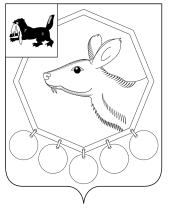                                                   РОССИЙСКАЯ  ФЕДЕРАЦИЯ                                                       ИРКУТСКАЯ ОБЛАСТЬ               МУНИЦИПАЛЬНОЕ ОБРАЗОВАНИЕ «БАЯНДАЕВСКИЙ РАЙОН»                                                    ПОСТАНОВЛЕНИЕ  МЭРАОб утверждении Перечня персональных данных, обрабатываемых в администрации МО «Баяндаевский район»В соответствии с Федеральным законом от 27.07.2006 г. № 152-ФЗ «О персональных данных», постановлением Правительства Российской Федерации от 21.03.2012 г. № 211 «Об утверждении перечня мер, направленных на обеспечение выполнения обязанностей, предусмотренных Федеральным законом “О персональных данных” и принятыми в соответствии с ним нормативными правовыми актами, операторами, являющимися государственными или муниципальными органами», руководствуясь Уставом МО «Баяндаевский район»,постановляю:Утвердить Перечень персональных данных, обрабатываемых в администрации МО «Баяндаевский район» (Приложение №1).Опубликовать настоящее постановление в газете «Заря», а также на официальном сайте МО «Баяндаевский район» в информационно-телекоммуникационной сети «Интернет» в течение 10 дней после его утверждения.Контроль за исполнением данного постановления возложить на председателя организационно-управленческого комитета администрации муниципального образования «Баяндаевский район» Тыкшееву Л.С.Мэр муниципального образования «Баяндаевский район»А.П. ТабинаевПриложение № 1 к постановлению мэра МО «Баяндаевский район»                                                                                                                 от 25.03.2013 г. № 40Перечень персональных данных, обрабатываемых
в администрации МО «Баяндаевский район»Перечень персональных данных, обрабатываемых в администрации МО «Баяндаевский район» разработан в соответствии е Федеральным законом от 27.07.2006 № 152-ФЗ «О персональных данных».Сведениями, составляющими персональные данные, является любая информация, относящаяся к определенному или определяемому на основании такой информации физическому лицу (субъекту персональных данных), в том числе его фамилия, имя, отчество, год, месяц, дата и место рождения, адрес, семейное, социальное, имущественное положение, образование, профессия, доходы, другая информация, а также:Персональные данные специальной категории: сведения, касающиеся расовой, национальной принадлежности, политических взглядов, религиозных или философских убеждений, состояния здоровья, интимной жизни.Биометрические персональные данные:	Сведения, которые характеризуютфизиологические и биологические особенности человека, на основании которых можно установить его личность, и которые используются оператором для установления личности субъекта персональных данных (фотографии субъекта персональных данных в личном деле, ксерокопии с документов, удостоверяющих личность и имеющих фотографию владельца в личном деле).Персональные данные общей категории:фамилия, имя, отчество (в том числе прежние), дата и место рождения;паспортные данные или данные или данные иного документа, удостоверяющего личность (серия, номер, дата выдачи, наименование органа, выдавшего документ), гражданство;адрес места жительства (юридический и фактический) и дата регистрации по месту жительства или по месту пребывания;номера телефонов (мобильного и домашнего), в случае их регистрации на субъекта персональных данных или по адресу его места жительства (по паспорту);сведения об образовании, квалификации и о наличии специальных знаний или специальной подготовки (серия, номер, дата выдачи диплома, свидетельства, аттестата или другого документа об окончании образовательного учреждения, в том числе наименование и местоположение образовательного учреждения);сведения о повышении квалификации и переподготовке (серия, номер, дата выдачи документа о повышении квалификации или о переподготовке, наименование и местоположение образовательного учреждения);сведения о трудовой деятельности (данные о трудовой деятельности на текущее время с полным указанием должности, структурного подразделения, организации и ее наименования, ИНН, адреса и телефонов, а также реквизиты других организаций с полным наименование занимаемых ранее в них должностей и времени работы в этих организациях);сведения о номере, серии и дате выдачи трудовой книжки (вкладыша в нее) и записей в ней;содержание и реквизиты трудового договора, гражданско-правового договора с гражданином;сведения о заработной плате;сведения о воинском учете военнообязанных лиц и лиц, подлежащих призыву на военную службу (серия, номер, дата выдачи, наименование органа, выдавшего военный билет);сведения о семейном положении (состояние в браке, данные свидетельства о заключении брака, фамилия, имя, отчество супруги(а), данные справки по форме 2-НДФЛ супруги(а), степень родства, фамилии, имена, отчества и даты рождения других членов семьи, иждивенцев);- сведения	о доходах, имуществе и обязательствах имущественного характера: автотранспорт (марка, место регистрации), объекты недвижимости, банковские вклады, кредиты (займы), банковские счета, денежные средства и ценные бумаги;сведения о серии и номере страхового свидетельства государственного пенсионного страхования;сведения об идентификационном номере налогоплательщика;-  сведения из страховых полисов обязательного медицинского страхования; сведения, указанные в оригиналах и копиях распоряжений по личному составу и материалах к ним;сведения о государственных и ведомственных наградах, почетных и специальных званиях, поощрениях (в том числе наименование или название награды, звания или поощрения, дата и вид нормативного акта о награждении или дата поощрения) субъекта персональных данных;материалы по аттестации субъекта персональных данных;материалы по внутренним служебным расследованиям в отношении субъекта персональных данных;заключение медицинского учреждения об отсутствии заболевания, препятствующего поступлению на муниципальную службу;сведения о временной нетрудоспособности субъекта персональных данных;табельный номер субъекта персональных данных;сведения о социальных льготах и о социальном статусе (серия, номер, дата выдачи, наименование органа, выдавшего документа, являющимся основанием для предоставления льгот и статуса);документы, связанные с оформлением допуска к сведениям, составляющим государственную или иную охраняемую законом тайну;наличие (отсутствие) судимости.                                                                                                           Мэр муниципального образования                                                                                                                                 «Баяндаевский район»                                                                                                                                           А.П. Табинаевот  25.03.2013  года № 40с. Баяндай